ДЕСЯТЕ КВІТНЯ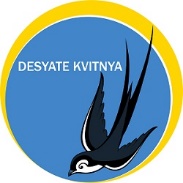  громадська організаціяДодаток 3  до Запрошення до участі у тендеріITB 01-2019 на укладення договору з надання послуг організації проведення публічних заходівОРІЄНТОВНИЙ ГРАФІК ПРОВЕДЕННЯ ЗАХОДІВВ таблиці 1 наведено орієнтовний графік проведення заходів Громадської організації «ДЕСЯТЕ КВІТНЯ» протягом 2019 року. Конкретні дати та об’єм надання послуг будуть узгоджуватися з переможцем тендеру щонайменше за 2 тижні до дати проведення заходу. В разі неможливості надання переможцем тендеру повного об’єму послуг на обрану дату, питання буде вирішуватися шляхом переговорів між відповідальною особою переможця тендеру та представником Організації, відповідальним за організацію проведення конкретного заходу.Таблиця 1Зверніть увагу! Зважаючи на специфіку діяльності Організації, кількість заходів та конкретні дати проведення заходів можуть змінюватися. Даний графік проведення заходів не є зобов’язанням Організації до організації та проведення заходів та відповідної оплати послуг. Тип 1Тип 2Січень11Лютий2Березень31Квітень21Травень2Червень31Липень31Серпень21Вересень22Жовтень3Листопад2Грудень1